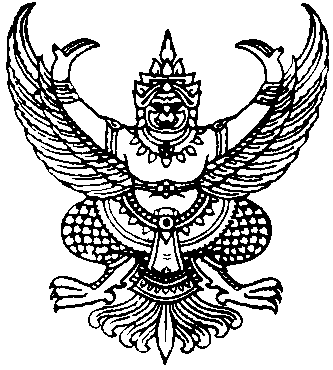                                                 ประกาศเทศบาลตำบลปากน้ำฉวางเรื่อง ประกาศผู้ชนะการเสนอราคา จัดซื้อยางรถบรรทุกขยะมูลฝอย  หมายเลขทะเบียน                                        81 - 9413  นครศรีธรรมราช  หมายเลขครุภัณฑ์  003 - 50 -  0001  เพื่อให้สามารถใช้งานได้ตามปกติ                                                        โดยวิธีเฉพาะเจาะจง                                            ----------------------------------------------------		ตามที่ เทศบาลตำบลปากน้ำฉวาง ได้มีโครงการ จัดซื้อยางรถบรรทุกขยะมูลฝอย  หมายเลขทะเบียน                                        81 - 9413  นครศรีธรรมราช  หมายเลขครุภัณฑ์  003 - 50 - 0001  เพื่อให้สามารถใช้งานได้ตามปกติ                      โดยวิธีเฉพาะเจาะจง  นั้น		จัดซื้อยางรถบรรทุกขยะมูลฝอย  หมายเลขทะเบียน  81 - 9413  นครศรีธรรมราช  หมายเลขครุภัณฑ์  003 - 50 -  0001  เพื่อให้สามารถใช้งานได้ตามปกติ  จำนวน  1  โครงการ  ผู้ได้รับการคัดเลือก  ได้แก่ร้นนิกส์ยางยนต์  โดยเสนอราคา  เป็นเงินทั้งสิ้น  4,500.-บาท  (สี่พันห้าร้อยบาทถ้วน)  รวมภาษีมูลค่าเพิ่มและภาษีอื่น  ค่าขนส่ง ค่าจดทะเบียน  และค่าใช้จ่ายอื่นๆ  ทั้งปวง						ประกาศ  ณ  วันที่   20  เมษายน  พ.ศ.  2561								(นายธราพงษ์  โสมล)                                                                                                                               รองนายกเทศมนตรีตำบลปากน้ำฉวาง  รักษาการแทน   นายกเทศมนตรีตำบลปากน้ำฉวาง